baner  o wym. 2,0 x 1,0 m 
wg załączonego wzoru: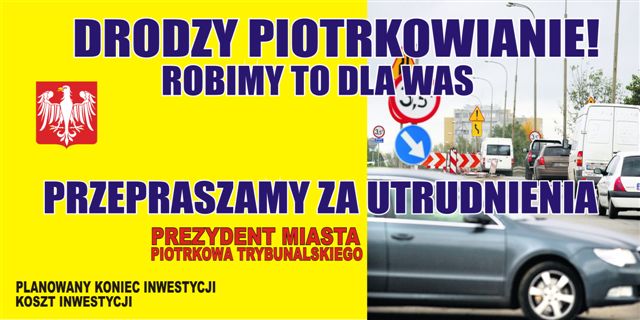 